Regional Workshop on improving information and capacity for more effective Protected Area management in the Pacific11-15 June 2018Apia, SamoaNOMINATION FORMPlease email the completed nomination form no later than Friday 16 March, 2018to Makerita Atiga (makeritaa@sprep.org). Please also send us a copy of your passport biodata page for your travel arrangements.Name:Sex:                     F                       M                  Name as in Passport: (Tick if same as above)Country:Job Title/Designation:Ministry/Organisation/Department:Postal Address:Phone No.:Email Address:Are you involved in Protected Area design or management issues in your country?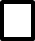                    Yes                  NoIf yes, please briefly explain your involvement in Protected Area issues in your country.